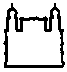 Ministério da SaúdeFundação Oswaldo CruzInstituto René Rachou – FIOCRUZ MINASPrograma de Pós-Graduação em Ciências da SaúdeSECRETARIA DE ENSINOANEXO IFICHA DE INSCRIÇÃO PARA BOLSA PNPD/CAPES 2020ANEXO IFICHA DE INSCRIÇÃO PARA BOLSA PNPD/CAPES 2020ANEXO IFICHA DE INSCRIÇÃO PARA BOLSA PNPD/CAPES 2020IDENTIFICAÇÃOIDENTIFICAÇÃOIDENTIFICAÇÃONome:Nome:Nome:E-mail:                                                                           E-mail:                                                                           E-mail:                                                                           Telefone Residencial: (     )                   Celular: (    ) Telefone Residencial: (     )                   Celular: (    ) Telefone Residencial: (     )                   Celular: (    ) Data de Nascimento:   /     /                Naturalidade:                                              UF:Data de Nascimento:   /     /                Naturalidade:                                              UF:Data de Nascimento:   /     /                Naturalidade:                                              UF:Nacionalidade: CPF:Nacionalidade: CPF:Nacionalidade: CPF:RG: Data da Expedição:     /     /              Órgão Expedidor: RG: Data da Expedição:     /     /              Órgão Expedidor: RG: Data da Expedição:     /     /              Órgão Expedidor: Endereço: Endereço: Endereço: DADOS INSTITUCIONAISDADOS INSTITUCIONAISDADOS INSTITUCIONAISEstá vinculado(a) a alguma Instituição?  Sim (    ) Não (   ) Qual? Qual o cargo? Disponibilidade para o Programa (em horas semanais):Está vinculado(a) a alguma Instituição?  Sim (    ) Não (   ) Qual? Qual o cargo? Disponibilidade para o Programa (em horas semanais):Está vinculado(a) a alguma Instituição?  Sim (    ) Não (   ) Qual? Qual o cargo? Disponibilidade para o Programa (em horas semanais):Modalidade de bolsa:  (  ) Nova   (  ) RenovaçãoModalidade de bolsa:  (  ) Nova   (  ) RenovaçãoModalidade de bolsa:  (  ) Nova   (  ) RenovaçãoDECLARAÇÃO DO REQUERENTEDECLARAÇÃO DO REQUERENTEDECLARAÇÃO DO REQUERENTEO requerente declara que está ciente e aceita as normas que regulamentam as atividades de                             Pós-graduação Stricto sensu no País, bem como aquelas contidas no Regulamento (Portaria 86/2013 da CAPES) e neste Edital do Programa de Pós-Graduação em Ciências da Saúde do IRR.O requerente declara que está ciente e aceita as normas que regulamentam as atividades de                             Pós-graduação Stricto sensu no País, bem como aquelas contidas no Regulamento (Portaria 86/2013 da CAPES) e neste Edital do Programa de Pós-Graduação em Ciências da Saúde do IRR.O requerente declara que está ciente e aceita as normas que regulamentam as atividades de                             Pós-graduação Stricto sensu no País, bem como aquelas contidas no Regulamento (Portaria 86/2013 da CAPES) e neste Edital do Programa de Pós-Graduação em Ciências da Saúde do IRR.Local:                                         Data:      /       /                _________________________________               Assinatura                                                                 Local:                                         Data:      /       /                _________________________________               Assinatura                                                                 Local:                                         Data:      /       /                _________________________________               Assinatura                                                                 